AUXILIARY TO UNIVERSITY HOSPITAL OF NORTHERN B C.THRIFT SHOPWISH ALL OUR VALUED CUSTOMERS AND DONORSA VERY MERRY CHRISTMAS AND A  NEW YEAR FULL OF WONDER!	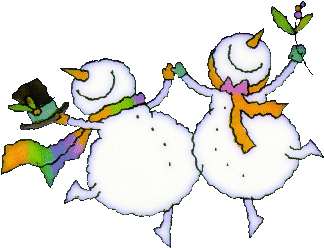 						AND REMEMBER YOUR 									DONATIONS ARE ALWAYS 								APPRECIATED!Our boutique is located at 1523 Thrid Avenue(Across from the HBC Building)STORE HOURS:  Monday to Saturday – 10am-4pm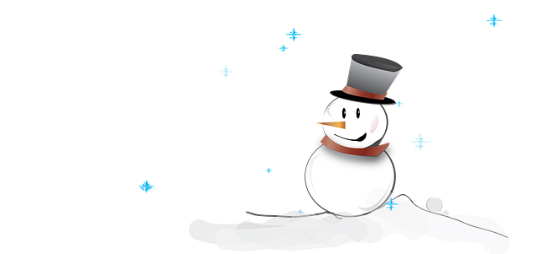 